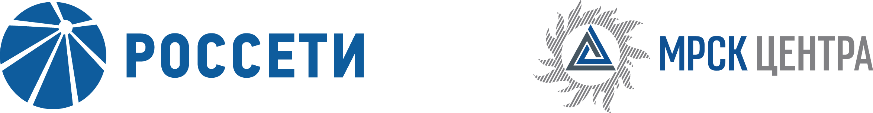 ИЗВЕЩЕНИЕ о проведении закупки у единственного исполнителяЗаказчик филиал ПАО «МРСК Центра» - «Белгородэнерго», находящийся по адресу: РФ, 308009, г. Белгород, улица Преображенская, 42, являющийся Организатором закупки, настоящим извещает о проведении закупки у единственного исполнителя услуг по размещению информационных материалов (пресс-релизов) на сайте ведущего информационного агентства Белгородской области «Бел.Ру» (http://bel.ru) у Общества с ограниченной ответственностью «ФёстМедиаИнвест» (далее – ООО «ФМИ») для нужд ПАО «МРСК Центра» (филиала «Белгородэнерго»).Настоящее Извещение, являющееся Документацией о закупке, опубликовано на официальном сайте (www.zakupki.gov.ru), копия публикации на электронной торговой площадке ПАО «Россети» www.b2b-mrsk.ru (далее — Система B2B-MRSK) и на официальном сайте ПАО «МРСК Центра» www.mrsk-1.ru в разделе «Закупки».Исполнителем по заключаемому Договору является ООО «ФМИ».Проведение закупки у единственного исполнителя, включая кандидатуру исполнителя, а также основные условия, заключаемого Договора, предусмотрено утвержденным Плана закупки на 2019 год, утвержденного решением Совета директоров ПАО «МРСК Центра» (выписка из протокола от 25.12.2018 г. № 44/18).Основные условия заключаемого Договора состоят в следующем:стоимость услуг: 370 800 (триста семьдесят тысяч восемьсот) руб. 00 коп. за год без НДС (НДС не облагается в соответствии со статьей 346.11 Налогового кодекса Российской Федерации);срок оказания услуг: с момента подписания договора. Договор распространяет свое действие на правоотношения сторон, возникшие с 01.02.2019 г. и действует до 31.12.2019 г. Договор будет считается каждый раз перезаключенным на новый срок, на аналогичных условиях, если ни одна из Сторон не уведомит в письменной форме другую Сторону о несогласии на продление действия Договора за один месяц до истечения срока его действия;условия оплаты: безналичный расчет, ежемесячно авансовым платежом в сумме 33 709 (тридцать три тысячи семьсот девять) руб. 09 коп. без НДС в течение 15 (пятнадцати) рабочих дней после выставления счета.Проект заключаемого договора приведен в приложении № 1 к настоящему Извещению.Заказчик ожидает предоставления документации от ООО «ФМИ» в срок до: 17 часов 00 минут московского времени «24» января 2019 года. Указанный срок может быть продлен Заказчиком в любой момент.Требования к документации, предоставляемой Исполнителем в адрес Заказчика для оформления договора и порядок ее предоставления:Состав документации:сопроводительное письмо, содержащее полный перечень документов, направляемых Заказчику;анкета контрагента по форме согласно Приложению № 2 к настоящему Извещению;технико-коммерческое предложение по форме согласно Приложению № 3 к настоящему Извещению;выписка из ЕГРЮЛ;Сведения из ЕРСМСП;копия свидетельства о государственной регистрации контрагента;копия свидетельства о постановке на учет в налоговом органе;копия устава;копия свидетельства о регистрации средства массовой информации;копия выписки из решения органа управления контрагента об избрании (назначении) единоличного исполнительного органа (директора), продлении срока его полномочий;копия доверенности на заключение договора (в случае, если договор подписывается не единоличным исполнительным органом контрагента);письмо за подписью уполномоченного должностного лица контрагента об отсутствии необходимости проведения корпоративных процедур до момента подписания договора, либо выписка из решения органа управления контрагента об одобрении сделки, в случае, если необходимость такого одобрения установлена действующим законодательством Российской Федерации и/или учредительными документами контрагента;список аффилированных лиц за подписью уполномоченного должностного лица на последнюю отчетную дату;информация о полной цепочке собственников контрагента (юридических и физических лицах, включая конечных бенефициаров), их данных, данных руководителей, в формате приложения №4 к проекту Договора (Приложение №1 к настоящему Извещению), с предоставлением соответствующих заверенных копий подтверждающих документов (устав, выписка из Единого государственного реестра юридических лиц) и иных необходимых документов;письменное согласие собственников/бенефициаров контрагента, являющихся физическими лицами, на обработку и передачу их персональных данных (в соответствии с требованиями Федерального закона от 27.07.2006 № 152-ФЗ «О персональных данных») в адрес ПАО «МРСК Центра» по форме, установленной приложением №5 к проекту Договора (Приложение №1 к настоящему Извещению) – если собственниками/бенефициарами контрагента являются физические лица.Документация предоставляется в полном соответствии с установленными п. 8.1 настоящего Извещения формами посредством факсимильной связи (номер факса: (4722) 30-42-42 или на электронный адрес Goncharova.NP@mrsk-1.ru в срок, определенный п. 7 настоящего Извещения.9.	В соответствии с ч. 1 и ч. 2 ст. 2 Федерального закона РФ от 18.07.2011 № 223-ФЗ «О закупке товаров, работ, услуг отдельными видами юридических лиц», данная закупка у единственного поставщика (исполнителя) проводится согласно Стандарту закупок ПАО «Россети», при этом в соответствии с ч. 4 ст. 447 Гражданского Кодекса РФ закупка у единственного поставщика (исполнителя) не является торгами и не регулируется нормами ст. 447-449 ГК РФ. Данная процедура также не является публичным конкурсом и не регулируется статьями 1057-1061 части второй Гражданского кодекса Российской Федерации. Организатор имеет право отказаться от всех полученных предложений (заявок) по любой причине или прекратить процедуру закупки у единственного поставщика (исполнителя) в любой момент, не неся при этом никакой ответственности перед контрагентом.10.	Для справок обращаться: по вопросам, связанным с проведением закупочной процедуры – к ответственному сотруднику: Ковалеву Александру Владимировичу, контактный телефон: (4722) 58-80-47 или по адресу электронной почты: Kovalev.AV2@mrsk-1.ru.  Приложения:1.	Проект Договора на оказание услуг на 14 л.2.	Анкета контрагента на 3 л.3.	Технико-коммерческое предложение на 1 л.Приложение № 1к Извещению о проведении Закупки у единственного исполнителяПроект договора ДОГОВОР № 3100/_________/19на оказание услуг  Публичное акционерное общество «Межрегиональная распределительная сетевая компания Центра» (Филиал ПАО «МРСК Центра» - «Белгородэнерго»), именуемое в дальнейшем «Заказчик», в лице заместителя директора по экономике и финансам филиала ПАО «МРСК Центра» - «Белгородэнерго» Губарева Владислава Борисовича, действующего на основании доверенности №Д-БЛ/23 от 01.06.2018 г., с одной стороны, иОбщество с ограниченной ответственностью «ФёстМедиаИнвест» (далее – ООО «ФМИ», именуемое в дальнейшем «Исполнитель», в лице регионального директора Барановой Светланы Вячеславовны, действующей на основании доверенности № 16 от 01.08.2017 г., с другой стороны, в дальнейшем именуемые Стороны, на основании Плана закупки на 2019 год, утвержденного решением Совета директоров ПАО «МРСК Центра» (выписка из протокола от 25.12.2018 г. № 44/18) заключили настоящий договор на оказание услуг (далее – «Договор»), о нижеследующем: ПРЕДМЕТ ДОГОВОРАИсполнитель обязуется по заданию Заказчика оказать услуги по размещению информационных материалов (пресс-релизов) на сайте ведущего информационного агентства Белгородской области «Бел.Ру» (http://bel.ru), согласно Перечня услуг (Приложение № 1 к Договору), который является неотъемлемой частью Договора, а Заказчик обязуется принять эти услуги и оплатить их.ПРАВА И ОБЯЗАННОСТИ СТОРОНПрава и обязанности Исполнителя:Исполнитель обязан оказать предусмотренные Договором услуги в полном соответствии со сроками, указанными в Перечне услуг (Приложение №1 к Договору).Исполнитель обязан оказывать услуги в соответствии с требованиями Заказчика:информационные материалы (пресс-релизы) Заказчика размещаются на главной странице сайта ИА «Бел.Ру» http://bel.ru в день получения от Заказчика по электронной почте;         — услуги по Договору должны быть оказаны Исполнителем качественно, в полном объеме, в установленные сроки и в соответствии с требованиями Договора;	  — Исполнитель несет ответственность за своевременность, полноту и качество оказываемых услуг.2.1.3. Исполнитель обязан не позднее 5 (пяти) рабочих дней по окончании оказания услуг, предоставить Заказчику Акт оказанных услуг, оформленный по форме Приложения № 2 к Договору и распечатку с сайта ИА «Бел.Ру» http://bel.ru, подтверждающую размещение информационных материалов (пресс-релизов) Заказчика с указанием постоянного URL-адреса ежемесячно на каждую отчетную дату.2.1.4. В момент подписания Сторонами настоящего Договора, предоставить в адрес Заказчика информацию о полной цепочке своих собственников (юридических и физических лицах, включая конечных бенефициаров), их данных, данных руководителей, в формате Приложения № 4 к Договору, с предоставлением соответствующих заверенных копий подтверждающих документов (устав общества, выписка из Единого государственного реестра юридических лиц) и иных необходимых документов, за исключением случаев, предусмотренных действующим законодательством Российской Федерации.2.1.5. В течение срока действия Договора Исполнитель обязуется предоставлять Заказчику информацию:- об изменении состава (по сравнению с существовавшим на дату заключения Договора) собственников Исполнителя (состава участников; в отношении участников, являющихся юридическими лицами - состава их участников и т.д.), включая бенефициаров (в том числе конечных), а также состава исполнительных органов Исполнителя,- о составе собственников (состав участников; в отношении участников, являющихся юридическими лицами - состава их участников и т.д.) привлекаемых Исполнителем третьих лиц. Информация представляется по форме, указанной в Приложении №4 к Договору, не позднее 3 (трех) календарных дней с даты наступления соответствующего события (юридического факта), с подтверждением соответствующими документами, посредством направления их факсимильной связью, а также способом, позволяющим подтвердить дату получения. 2.1.6. При предоставлении Исполнителем вышеуказанной информации в отношении своих собственников/бенефициаров, являющихся физическими лицами, Исполнитель также обязан предоставить письменное согласие указанных физических лиц на обработку и передачу их персональных данных (в соответствии с требованиями Федерального закона от 27.07.2006 г. №152-ФЗ «О персональных данных») в адрес Заказчика, по форме установленной Приложением № 5 к Договору. 2.1.7. В момент подписания Сторонами настоящего Договора Исполнитель обязуется предоставить в адрес Заказчика:      - документы, подтверждающие регистрацию/отсутствие регистрации Исполнителя в свободной экономической зоне (в том числе, но не ограничиваясь, свидетельства, выписки из реестров регистрации, письмо об отсутствии регистрации, иные документы, содержащие указанную информацию),       - документы налогового органа или иные документы, содержащие сведения о действующем у Исполнителя режиме налогообложения.2.1.8. Исполнитель предоставляет Заказчику информацию об отнесении привлекаемых соисполнителей к субъектам малого и среднего предпринимательства до заключения договора (дополнительного соглашения о привлечении/замене субподрядных организаций).2.1.9. Исполнитель обязуется соблюдать положения Антикоррупционной оговорки (Приложение № 6 к настоящему договору).2.1.10. Исполнитель вправе после выполнения обязательств по договору переуступить права требования по договору в пользу финансово-кредитных учреждений.2.1.11. Исполнитель, присоединившийся к Программе партнерства Заказчика, вправе переуступить право требования оплаты по выполненным договорным обязательствам в пользу иного лица (финансового агента). При этом Исполнитель обеспечивает представление в адрес Заказчика (уполномоченного должностного лица) оригинала письменного уведомления об уступке денежного требования в течение 2 (двух) рабочих дней со дня осуществления уступки.2.1.12. Соглашение между Финансовым агентом (Фактором) и Исполнителем по переуступке права денежного требования по договору с Обществом (Заказчиком) должно содержать обязательство исполнения Исполнителем регрессных требований Фактора (факторинг с правом регресса).2.1.13. В случае переуступки Исполнителем права денежного требования по договору с Заказчиком с нарушением условий, указанных в пункте 2.1.11 и/или 2.1.12, Исполнитель уплачивает Заказчику штраф за каждое нарушение в размере 1% от стоимости заключенного договора.  2.2.     Права и обязанности Заказчика:Заказчик обязан принять оказанные услуги в порядке, предусмотренном разделом 3 Договора. Заказчик обязан оплатить оказанные услуги в порядке, предусмотренном разделом 4 Договора.Заказчик имеет право получать от Исполнителя информацию, касающуюся оказания услуг по Договору, а также контролировать исполнение Договора в течение всего его срока действия.Заказчик вправе давать Исполнителю обязательные для исполнения последним указания, касающиеся порядка оказания услуг по настоящему договору.          2.2.5. Заказчик вправе отказаться от заключения и (или) исполнения Договора в одностороннем несудебном порядке, также при нарушении Исполнителем пп. 2.1.5.-2.1.7. Договора в следующих случаях:       - не предоставления Исполнителем информации о цепочке своих собственников (юридических, физических лиц, включая конечных бенефициаров), в сроки, установленные Договором,       -  предоставления Исполнителем указанной информации не в полном объеме и/или в формате, не соответствующем установленному в Приложении № 4 к Договору,        - предоставления Исполнителем указанной информации в отношении своих собственников/бенефициаров, являющихся физическими лицами, без предоставления письменного согласия указанных физических лиц на обработку и передачу их персональных данных (по форме утвержденной Приложением № 5 к Договору),        - нарушения сроков и формата предоставления указанной информации при последующем изменении цепочки собственников (юридических, физических лиц, включая конечных бенефициаров) Исполнителя в течение срока действия Договора,       - предоставления Исполнителем недостоверной информации в отношении полной цепочки своих собственников (юридических и физических лиц, включая конечных бенефициаров).       При наличии со стороны Исполнителя указанных нарушений, Заказчик вправе письменно уведомить Исполнителя об отказе от исполнения Договора в одностороннем несудебном порядке. Договор считается расторгнутым по истечении 5 (пяти) рабочих дней с момента получения Исполнителем письменного уведомления Заказчика об отказе от исполнения Договора в одностороннем несудебном порядке.ПОРЯДОК ИСПОЛНЕНИЯ ДОГОВОРАИсполнитель, ежемесячно по окончании оказания услуг, предоставляет Заказчику Акт оказанных услуг в соответствии с п. 2.1.3 Договора. Заказчик в течение 3 (трех) рабочих дней со дня получения Акта оказанных услуг обязан направить Исполнителю подписанный Акт оказанных услуг, или мотивированный отказ от приемки услуг.В случае мотивированного отказа Заказчика Сторонами составляется двухсторонний протокол с перечнем необходимых доработок и сроков их устранения. Доработка производится Исполнителем за свой счет.Если в процессе оказания услуг выясняется невозможность получения ожидаемого результата или нецелесообразность дальнейшего оказания услуг, Исполнитель обязан приостановить их оказание и незамедлительно поставить об этом в известность Заказчика. В этом случае Стороны обязаны в течение 10 (десяти) календарных дней рассмотреть вопрос о целесообразности продолжения оказания услуг.Моментом исполнения обязательств Исполнителя  по Договору  считается момент подписания Заказчиком Акта оказанных услуг. Исполнитель подтверждает, что форма документа об исполнении им своих обязательств (Акт оказанных услуг), приведенная в Приложении № 2 к Договору, является унифицированной формой первичного документа из программы «1C Бухгалтерия» (подтверждается письмом от 16.01.2018 №11/18 от ООО «ФМИ»).СТОИМОСТЬ УСЛУГ И ПОРЯДОК РАСЧЕТОВСтоимость услуг, оказываемых по настоящему Договору, определена в соответствии с Расчетом стоимости услуг (Приложение № 3 к настоящему Договору) и составляет 370 800 (триста семьдесят тысяч восемьсот) руб. 00 коп за год. НДС не облагается в соответствии со статьей 346.11 Налогового кодекса Российской Федерации.Стоимость услуг за месяц составляет 33 709 (тридцать три тысячи семьсот девять) руб. 09 коп. без НДС.4.2. Оплата услуг по Договору производится Заказчиком Исполнителю в следующем порядке: оплата услуг Исполнителя по настоящему Договору производится Заказчиком безналичным расчетом ежемесячными платежами в сумме 33 709 (тридцать три тысячи семьсот девять) руб. 09 коп. без НДС в течение 15 (пятнадцати) рабочих дней после выставления счета.Моментом исполнения обязательств по оплате является дата списания денежных средств с корреспондентского счета банка Заказчика.ОТВЕТСТВЕННОСТЬ СТОРОН5.1. За невыполнение или ненадлежащее выполнение обязательств по Договору Исполнитель и Заказчик несут имущественную ответственность в соответствии с действующим законодательством Российской Федерации. 5.2. В случае нарушения Исполнителем сроков представления документов, предусмотренных п. 2.1.3 Договора, Заказчик вправе начислить и взыскать с Исполнителя неустойку в размере 0,1% от суммы Договора за каждый день просрочки представления любого из документов, предусмотренных п.2.1.3 Договора.5.3. За неисполнение и/или ненадлежащее исполнение Исполнителем своих обязательств по Договору (в том числе связанных с несоблюдением сроков оказания услуг) Заказчик вправе начислить и взыскать с Исполнителя неустойку в размере 0,1% от суммы Договора за каждый день просрочки.5.5. Право на получение штрафных санкций за нарушение обязательств возникает у Стороны договора после признания должником выставленной ему претензии на уплату неустойки, либо после вступления в силу решения суда о присуждении неустойки или иных штрафных санкций.5.6. Исполнитель подтверждает и гарантирует, что при предоставлении в адрес Заказчика информации о полной цепочке собственников (п.2.1.5-2.1.7 Договора), им соблюдены все требования Федерального закона от 27.07.2006 г. №152-ФЗ «О персональных данных». В случае привлечение Заказчика к ответственности за нарушение требований законодательства Российской Федерации в части порядка обработки персональных данных физических лиц, когда данные и информация в отношении указанных лиц были предоставлены в адрес Заказчика Исполнителем, последний обязуется возместить Заказчику убытки, а также все возможные расходы (в том числе, судебные), связанные с привлечением Заказчика к такой ответственности.  5.7.  Исполнитель обязуется возместить Заказчику суммы доначислений по налоговой проверке в соответствии с требованиями статьи 54.1 НК РФ, возникших из-за признания налоговым органом необоснованной налоговой выгоды, в частности, в случаях, если для целей налогообложения учтены операции (платежи) по Договору не в соответствии с их действительным экономическим смыслом или учтены операции, не обусловленные разумными экономическими или иными причинами (целями делового характера). Основанием для возмещения Заказчику указанных сумм является решение налоговой инспекции по результатам камеральной или выездной проверки.СРОК ДЕЙСТВИЯ ДОГОВОРАДоговор вступает в силу с момента его подписания обеими Сторонами и распространяет свое действие на правоотношения сторон, возникшие с 01.02.2019 г. действует до 31 декабря 2019 года, при условии полного выполнения сторонами обязательств по Договору. Сроки оказания услуг определяются в соответствии с Приложением № 1 к Договору.Заказчик вправе в любое время в одностороннем порядке отказаться от исполнения обязательств по Договору, письменно уведомив об отказе от исполнения Исполнителя за 3 (три) календарных дня до даты одностороннего отказа от исполнения обязательств по Договору. Договор считается расторгнутым по истечении 3 (трех) календарных дней с момента получения Исполнителем письменного уведомления об отказе от исполнения обязательств по Договору.          6.4. Если ни одна из Сторон договора за один месяц до истечения срока действия настоящего договора не заявила в письменном виде о его прекращении, договор считается пролонгированным на неопределенный срок, пока одна из сторон письменно не заявит о расторжении настоящего договора.           6.5. В случае, предусмотренном п.6.3 Договора, сумма перечисленного Заказчиком авансового платежа подлежит возврату Исполнителем в полном объеме/за вычетом сумм расходов Исполнителя, принятых Заказчиком, в течение 5 (пяти) календарных дней с момента получения Исполнителем письменного уведомления об отказе от исполнения обязательств по Договору. ОБСТОЯТЕЛЬСТВА НЕПРЕОДОЛИМОЙ СИЛЫ		7.1. Стороны освобождаются от ответственности за неисполнение или ненадлежащее исполнение обязательств, принятых на себя по Договору, если надлежащее исполнение оказалось невозможным вследствие наступления обстоятельств непреодолимой силы.         	 7.2. Понятием обстоятельств непреодолимой силы охватываются внешние и чрезвычайные события, отсутствовавшие во время подписания Договора и наступившие помимо воли и желания Сторон, действия которых Стороны не могли предотвратить мерами и средствами, которые оправданно и целесообразно ожидать от добросовестно действующей Стороны. 		К подобным обстоятельствам Стороны относят, в том числе, но не ограничиваясь: военные действия, восстание, революция, свержение существующего государственного строя, гражданская война, массовые беспорядки, столкновения, забастовки, террористические акты, массовая радиация, радиоактивное заражение, эпидемии, пожары, природные катастрофы, акты и действия государственных органов, эмбарго и иные обстоятельства, делающие невозможным исполнение обязательств по Договору в соответствии с законным порядком. 		Наличие обстоятельств непреодолимой силы подтверждается соответствующим документом Торгово-промышленной палаты Российской Федерации или иной уполномоченной на то организацией или органом власти.КОНФИДЕНЦИАЛЬНОСТЬСтороны обязуются соблюдать полную конфиденциальность в отношении полученной ими в ходе оказания услуг по Договору от другой Стороны или от других источников коммерческой, служебной, финансовой информации, как в период исполнения Договора, так и после прекращения его действия.Сторона не несет ответственности за разглашение конфиденциальной информации другой Стороны, которое произошло в результате действий или с ведома работников другой Стороны.Заявления для печати и иных средств массовой информации или иные публичные заявления относительно услуг, оказываемых в соответствии с настоящим Договором, любой из Сторон, требуют предварительного письменного согласия другой Стороны.ПОРЯДОК РАЗРЕШЕНИЯ СПОРОВ              9.1.     Все споры, разногласия и требования, возникающие из Договора, или в связи с ним, в том числе, связанные с его заключением, изменением, исполнением, нарушением, расторжением, прекращением и действительностью, подлежат разрешению в Арбитражном суде Белгородской области.         До обращения в Арбитражный суд Белгородской области за разрешением спора Стороны обязуются соблюсти претензионный порядок урегулирования споров. Срок рассмотрения претензий 15 (пятнадцать) календарных дней со дня предъявления претензии. ПРОЧИЕ УСЛОВИЯСтороны обязуются информировать друг друга в письменной форме об изменении адресов и других реквизитов Сторон.                10.2. Любые изменения и дополнения Договора, за исключением случаев, предусмотренных в п.-п. 2.2.4, 6.3. действительны лишь при условии, что они совершены в письменной форме и подписаны уполномоченными на то представителями Сторон.                10.3. Уступка прав требования по Договору может быть произведена Исполнителем исключительно с письменного согласия возможности уступки прав требования Заказчиком.                         10.4. С момента подписания Договора, вся предыдущая переписка между Сторонами утрачивает свою силу.               10.5. Договор составлен в 2 (двух) экземплярах, имеющих равную юридическую силу, по одному экземпляру для каждой Стороны.               10.6. Неотъемлемой частью Договора являются следующие приложения к нему:         Приложение № 1. Перечень услуг.         Приложение № 2. Форма Акта оказанных услуг.         Приложение № 3. Расчет стоимости услуг.         Приложение № 4. Формат предоставления информации.         Приложение № 5. Форма письменного согласия собственников/бенефициаров, являющихся физическими лицами, на обработку и передачу персональных данных в адрес Заказчика.         Приложение № 6. Антикоррупционная оговорка. АДРЕСА, РЕКВИЗИТЫ И ПОДПИСИ СТОРОНПЕРЕЧЕНЬ УСЛУГФОРМУ АКТА УТВЕРЖДАЕМ:Акт №     от «    »               20     г.Исполнитель: Общество с ограниченной ответственностью «ФЁСТМЕДИАИНВЕСТ» ИНН 9701043094, р/с 40702810401700003173 в ПАО БАНК «ФК ОТКРЫТИЕ», БИК 044525985, к/с 30101810300000000985Заказчик:Основание:Итого:Без налога (НДС)   -Всего оказано услуг  , на сумму  RUB.Сумма прописьюВышеперечисленные услуги выполнены полностью  и в срок. Заказчик претензий по объему, качеству и срокам оказания услуг не имеет.РАСЧЕТ СТОИМОСТИ УСЛУГ Заказчик: ПАО «МРСК Центра».Исполнитель: ООО «ФМИ».Стоимость услуг составляет: 370 800 (триста семьдесят тысяч восемьсот) руб. 00 коп. за год. НДС не облагается в соответствии со статьей 346.11 Налогового кодекса Российской Федерации.ФОРМАТ ПРЕДОСТАВЛЕНИЯ ИНФОРМАЦИИ УТВЕРЖДАЕМ:Руководитель:  _______________  (указывается Ф.И.О.)      (подпись)«____» __________ 20__ г. (указывается дата подписанияФОРМУ ПИСЬМЕННОГО СОГЛАСИЯ СОБСТВЕННИКОВ/БЕНЕФИЦИАРОВ, ЯВЛЯЮЩИХСЯ ФИЗИЧЕСКИМИ ЛИЦАМИ, НА ОБРАБОТКУ И ПЕРЕДАЧУ ПЕРСОНАЛЬНЫХ ДАННЫХ В АДРЕС ЗАКАЗЧИКА УТВЕРЖДАЕМ:СОГЛАСИЕСогласие на обработку персональных данных от «___» ____________ 20__ г. Настоящим (указывается полное наименование участника закупочной процедуры (потенциального контрагента), контрагента, его место нахождения, ИНН, КПП и ОГРН), в лице _________________________ (указать ФИО, должность), действующего на основании ____________ (указать документ, подтверждающий полномочия), дает свое согласие на совершение ПАО «МРСК Центра» и ПАО «Россети» действий, предусмотренных п. 3 ст. 3 ФЗ «О персональных данных» от 27.07.2006 № 152-ФЗ, в отношении персональных данных участника закупки (потенциального контрагента)/контрагента/планируемых к привлечению третьих лиц и их собственников (участников, учредителей, акционеров), в том числе конечных бенефициаров (фамилия, имя, отчество; серия и номер документа, удостоверяющего личность; ИНН (участников, учредителей, акционеров) ПАО «МРСК Центра»/ПАО «Россети», в том числе с использованием информационных систем, а также на представление указанной информации в уполномоченные государственные органы (Минэнерго России, Росфинмониторинг России, ФНС России) и подтверждает, что получил согласие на обработку персональных данных от всех своих собственников (участников, учредителей, акционеров) и бенефициаров.Цель обработки персональных данных: выполнение поручений Правительства Российской Федерации от 28.12.2011 № ВП-П13-9308, протокольного решения Комиссии при Президенте Российской Федерации по вопросам стратегии развития топливно-энергетического комплекса и экологической безопасности (протокол от 10.07.2012 
№ А-60-26-8), а также связанных с ними иных поручений Правительства Российской Федерации и решений Комиссии при Президенте Российской Федерации по вопросам стратегии развития топливно-энергетического комплекса и экологической безопасности.Срок, в течение которого действует настоящее согласие субъекта персональных данных: со дня его подписания до момента фактического выполнения / отмены действия поручений Правительства Российской Федерации, решений Комиссии при Президенте Российской Федерации по вопросам стратегии развития топливно-энергетического комплекса и экологической безопасности, либо до истечения сроков хранения представленной информации, определяемых в соответствии с законодательством Российской Федерации, либо отзыва настоящего согласия.______________________________________                _______________________________ (Подпись уполномоченного представителя)               (Ф.И.О. и должность подписавшего)М.П.АНТИКОРРУПЦИОННАЯ ОГОВОРКА1. Исполнителю известно о том, что Заказчик реализует требования статьи 13.3 Федерального закона от 25.12.2008 № 273-ФЗ «О противодействии коррупции», принимает меры по предупреждению коррупции, присоединилось к Антикоррупционной хартии российского бизнеса (свидетельство от 23.09.2014 № 496), включено в Реестр надежных партнеров, ведет Антикоррупционную политику и развивает не допускающую коррупционных проявлений культуру, поддерживает деловые отношения с контрагентами, которые гарантируют добросовестность своих партнеров и поддерживают антикоррупционные стандарты ведения бизнеса.2. Исполнитель настоящим подтверждает, что он ознакомился 
с Антикоррупционной хартией российского бизнеса и Антикоррупционной политикой ПАО «Россети» и ПАО «МРСК Центра» (представлены в разделе «Антикоррупционная политика» на официальных сайтах: ПАО «Россети»                          по адресу - http://www.rosseti.ru/about/anticorruptionpolicy/policy/index.php,                                ПАО «МРСК Центра» по адресу - http://www.mrsk-1.ru/ information/documents/internal/), - полностью принимает положения Антикоррупционной политики ПАО «Россети» и ПАО «МРСК Центра» и обязуется обеспечивать соблюдение ее требований как со своей стороны, так и со стороны аффилированных с ним физических и юридических лиц, действующих по настоящему Договору, включая собственников, должностных лиц, работников и/или посредников.3. При исполнении своих обязательств по настоящему Договору Стороны, их аффилированные лица, работники или посредники не выплачивают, не предлагают выплатить и не разрешают выплату каких-либо денежных средств или ценностей, прямо или косвенно, любым лицам для оказания влияния на действия или решения этих лиц с целью получить какие-либо неправомерные преимущества или достичь иные неправомерные цели.Стороны отказываются от стимулирования каким-либо образом работников друг друга, в том числе путем предоставления денежных сумм, подарков, безвозмездного выполнения в их адрес работ (услуг) и другими, 
не поименованными здесь способами, ставящими работника в определенную зависимость и направленными на обеспечение выполнения этим работником каких-либо действий в пользу стимулирующей его стороны (Исполнителя 
и Заказчика).4. В случае возникновения у одной из Сторон подозрений, 
что произошло или может произойти нарушение каких-либо положений пунктов                  1 - 3 Антикоррупционной оговорки, указанная Сторона обязуется уведомить другую Сторону в письменной форме. После письменного уведомления Сторона имеет право приостановить исполнение настоящего Договора до получения подтверждения, что нарушения не произошло или не произойдет. Это подтверждение должно быть направлено в течение десяти рабочих дней с даты направления письменного уведомления.В письменном уведомлении Сторона обязана сослаться на факты и/или предоставить материалы, достоверно подтверждающие или дающие основание предполагать, что произошло или может произойти нарушение каких-либо положений пунктов 1, 2 Антикоррупционной оговорки любой из Сторон, аффилированными лицами, работниками или посредниками.5. В случае нарушения одной из Сторон обязательств по соблюдению требований Антикоррупционной политики, предусмотренных пунктами 1, 2 Антикоррупционной оговорки, и обязательств воздерживаться от запрещенных в пункте 3 Антикоррупционной оговорки действий и/или неполучения другой стороной в установленный срок подтверждения, что нарушения не произошло или не произойдет, Исполнитель или Заказчик имеет право расторгнуть настоящий Договор в одностороннем порядке, полностью или в частично, направив письменное уведомление о расторжении. Сторона, по чьей инициативе был расторгнут настоящий Договор, согласно положениям настоящего пункта, вправе требовать возмещения реального ущерба, возникшего в результате такого расторжения.Приложение № 2к Извещению о проведении закупки у единственного исполнителяПриложение ___ к сопроводительному письму от «____»_____________ г. №__________АНКЕТА КОНТРАГЕНТАНаименование Контрагента: Общество с ограниченной ответственностью «ФёстМедиаИнвестТаблица 1. Сведения о контрагентеТаблица 2. Справка о перечне и объемах выполнения аналогичных договоровТаблица 3. Справка о материально-технических ресурсахТаблицы 4. Справка о кадровых ресурсахТаблица 4.1. Основные кадровые ресурсыТаблица 4.2. Прочие кадровые ресурсыПриложение №3
к Извещению о проведении закупки у единственного исполнителяТЕХНИКО-КОММЕРЧЕСКОЕ ПРЕДЛОЖЕНИЕНаименование и адрес Участника: Общество с ограниченной ответственностью «ФёстМедиаИнвест»Техническое предложение.Размещение информационных материалов (пресс-релизов) на сайте ведущего информационного агентства Белгородской области «Бел.Ру» (http://bel.ru).Коммерческое предложение.График услуг.Начало оказания услуг: «2.» февраля 2019 года.Окончание оказания услуг: «31» декабря 2019 года.          Ежемесячное размещение информационных материалов (пресс-релизов) филиала ПАО «МРСК Центра» - «Белгородэнерго» на сайте информационного агентства Белгородской области «Бел.Ру» (http://bel.ru).График оплаты.Оплата услуг производится безналичным расчетом ежемесячными платежами в сумме 33 709 (тридцать три тысячи семьсот девять) руб. 09 коп. без НДС в течение 15 (пятнадцати) рабочих дней после выставления счета.Начальник отдела по связям с общественностьюфилиала ПАО «МРСК Центра» - «Белгородэнерго»А.В. Удовиченког. Белгород«____»_________2019 г. ЗАКАЗЧИКИСПОЛНИТЕЛЬПАО «МРСК Центра»(Филиал ПАО «МРСК Центра» - «Белгородэнерго»)ООО «ФМИ»Местонахождение ПАО «МРСК Центра»:127018, г. Москва   2-я Ямская ул., д.4Месторасположение филиала ПАО «МРСК Центра» - «Белгородэнерго»:308000 г. Белгород ул. Преображенская, д. 42ИНН 6901067107/ КПП 312302001р/с: 40702810107000008158 в Белгородском отделении № 8592 ПАО СбербанкБИК 041403633 к/с: 30101810100000000633Юридический адрес: 101000, г. Москва, ул. Покровка, д.1/13/6, стр. 2, оф. 35Фактический адрес: 109028, г. Москва, Подкопаевский переулок, д. 4БИНН 9701043094 / КПП 770101001р/с: 40702810401700003173 в ПАО БАНК «ФК ОТКРЫТИЕ»к/с: 30101810300000000985БИК 044525985Заместитель директора по экономике и финансам филиала ПАО «МРСК Центра» - «Белгородэнерго»_______________ / В.Б. Губарев /(подпись)М.П.   «___»  ___________ 2019  г.Региональный директор ООО «ФМИ»____________________ / С.В. Баранова /(подпись)М.П.   «_____» _____________2019 г.Приложение №1                       к Договору на оказание услуг № 3100/___________/19  от «___»____________ 2019 г.№ Наименование услугиСрок оказания услугЦена услуг, руб., за месяцСтоимость услуг, руб., без НДС1Размещение информационных материалов (пресс-релизов) на сайте ведущего информационного агентства Белгородской области «Бел.Ру» (http://bel.ru).11 месяцев33 709,09370 800,00Итого, руб.:Итого, руб.:370 800,00Без НДС (НДС не облагается).Без НДС (НДС не облагается).Без НДС (НДС не облагается).От ЗАКАЗЧИКА:Заместитель директора по экономике и финансам филиала ПАО «МРСК Центра» - «Белгородэнерго»_______________ / В.Б. Губарев /(подпись)М.П.   «___»  ___________ 2019  г.От ИСПОЛНИТЕЛЯ:Региональный директор ООО «ФМИ»____________________ / С.В. Баранова /(подпись)М.П.   «_____» _____________2019 г.От ИСПОЛНИТЕЛЯ:Региональный директор ООО «ФМИ»____________________ / С.В. Баранова /(подпись)М.П.   «_____» _____________2019 г.Приложение №2                       к Договору на оказание услуг № 3100/___________/19  от «___»____________ 2019 г.От ЗАКАЗЧИКА:Заместитель директора по экономике и финансам филиала ПАО «МРСК Центра» - «Белгородэнерго»_______________ / В.Б. Губарев /(подпись)М.П.   «___»  ___________ 2019  г.От ИСПОЛНИТЕЛЯ:Региональный директор ООО «ФМИ»____________________ / С.В. Баранова /(подпись)М.П.   «_____» _____________2019 г.№Наименование работ, услугКол-воЕд.ЦенаСуммаИСПОЛНИТЕЛЬ                        Генеральный директор общества с ограниченной ответственностью «ФЁСТМЕДИАИНВЕСТ»Щербаков Ф.Н.ЗАКАЗЧИКПриложение №3                       к Договору на оказание услуг № 3100/___________/19  от «___»____________ 2019 г.№ Наименование услугиСрок оказания услугЦена, руб., в месяцСтоимость, руб., в месяц1 Размещение информационных материалов (пресс-релизов) на сайте ведущего информационного агентства Белгородской области «Бел.Ру» (http://bel.ru).11 месяцев33 709,09370 800,00От ЗАКАЗЧИКА:Заместитель директора по экономике и финансам филиала ПАО «МРСК Центра» - «Белгородэнерго»_______________ / В.Б. Губарев /(подпись)М.П.   «___»  ___________ 2019  г.От ИСПОЛНИТЕЛЯ:Региональный директор ООО «ФМИ»____________________ / С.В. Баранова /(подпись)М.П.   «_____» _____________2019 г.Приложение №4                       к Договору на оказание услуг № 3100/___________/19  от «___»____________ 2019 г.От ЗАКАЗЧИКА:Заместитель директора по экономике и финансам филиала ПАО «МРСК Центра» - «Белгородэнерго»_______________ / В.Б. Губарев /(подпись)М.П.   «___»  ___________ 2019  г.От ИСПОЛНИТЕЛЯ:Региональный директор ООО «ФМИ»____________________ / С.В. Баранова /(подпись)М.П.   «_____» _____________2019 г.Структура собственников/бенефициаров _____________________ (указывается наименование контрагента/третьего лица, привлекаемого контрагентом к исполнению Договора)Структура собственников/бенефициаров _____________________ (указывается наименование контрагента/третьего лица, привлекаемого контрагентом к исполнению Договора)Структура собственников/бенефициаров _____________________ (указывается наименование контрагента/третьего лица, привлекаемого контрагентом к исполнению Договора)Структура собственников/бенефициаров _____________________ (указывается наименование контрагента/третьего лица, привлекаемого контрагентом к исполнению Договора)Структура собственников/бенефициаров _____________________ (указывается наименование контрагента/третьего лица, привлекаемого контрагентом к исполнению Договора)Структура собственников/бенефициаров _____________________ (указывается наименование контрагента/третьего лица, привлекаемого контрагентом к исполнению Договора)Структура собственников/бенефициаров _____________________ (указывается наименование контрагента/третьего лица, привлекаемого контрагентом к исполнению Договора)Структура собственников/бенефициаров _____________________ (указывается наименование контрагента/третьего лица, привлекаемого контрагентом к исполнению Договора)Структура собственников/бенефициаров _____________________ (указывается наименование контрагента/третьего лица, привлекаемого контрагентом к исполнению Договора)Структура собственников/бенефициаров _____________________ (указывается наименование контрагента/третьего лица, привлекаемого контрагентом к исполнению Договора)Структура собственников/бенефициаров _____________________ (указывается наименование контрагента/третьего лица, привлекаемого контрагентом к исполнению Договора)Структура собственников/бенефициаров _____________________ (указывается наименование контрагента/третьего лица, привлекаемого контрагентом к исполнению Договора)Структура собственников/бенефициаров _____________________ (указывается наименование контрагента/третьего лица, привлекаемого контрагентом к исполнению Договора)Структура собственников/бенефициаров _____________________ (указывается наименование контрагента/третьего лица, привлекаемого контрагентом к исполнению Договора)Структура собственников/бенефициаров _____________________ (указывается наименование контрагента/третьего лица, привлекаемого контрагентом к исполнению Договора)Наименование  контрагента/третьего лица, привлекаемого контрагентом к исполнению ДоговораНаименование  контрагента/третьего лица, привлекаемого контрагентом к исполнению ДоговораНаименование  контрагента/третьего лица, привлекаемого контрагентом к исполнению ДоговораНаименование  контрагента/третьего лица, привлекаемого контрагентом к исполнению ДоговораНаименование  контрагента/третьего лица, привлекаемого контрагентом к исполнению ДоговораНаименование  контрагента/третьего лица, привлекаемого контрагентом к исполнению ДоговораИнформация о цепочке собственников контрагента/третьего лица, привлекаемого контрагентом к исполнению Договора, включая бенефициаров (в том числе конечных)Информация о цепочке собственников контрагента/третьего лица, привлекаемого контрагентом к исполнению Договора, включая бенефициаров (в том числе конечных)Информация о цепочке собственников контрагента/третьего лица, привлекаемого контрагентом к исполнению Договора, включая бенефициаров (в том числе конечных)Информация о цепочке собственников контрагента/третьего лица, привлекаемого контрагентом к исполнению Договора, включая бенефициаров (в том числе конечных)Информация о цепочке собственников контрагента/третьего лица, привлекаемого контрагентом к исполнению Договора, включая бенефициаров (в том числе конечных)Информация о цепочке собственников контрагента/третьего лица, привлекаемого контрагентом к исполнению Договора, включая бенефициаров (в том числе конечных)Информация о цепочке собственников контрагента/третьего лица, привлекаемого контрагентом к исполнению Договора, включая бенефициаров (в том числе конечных)Информация о цепочке собственников контрагента/третьего лица, привлекаемого контрагентом к исполнению Договора, включая бенефициаров (в том числе конечных)Информация о цепочке собственников контрагента/третьего лица, привлекаемого контрагентом к исполнению Договора, включая бенефициаров (в том числе конечных)ИННОГРННаименование (краткое)Код ОКВЭДФИО руководи-теля (полностью)Серия и номер документа, удостоверя-ющего личность руководителя№ИННОГРННаименова-ние/ФИО (полностью)Адрес регистра-цииСерия и номер документа, удостоверя-ющего личность (для физических лиц)Категория:руководитель/участник/ акционер/бенефициар/конечный бенефициарОфшорная компания (да/нет)Информация о подтвержда-ющих документах (наименова-ние, реквизиты и другие)………………………………………Приложение №5                       к Договору на оказание услуг № 3100/___________/19  от «___»____________ 2019 г.От ЗАКАЗЧИКА:Заместитель директора по экономике и финансам филиала ПАО «МРСК Центра» - «Белгородэнерго»_______________ / В.Б. Губарев /(подпись)М.П.   «___»  ___________ 2019  г.От ИСПОЛНИТЕЛЯ:Региональный директор ООО «ФМИ»____________________ / С.В. Баранова /(подпись)М.П.   «_____» _____________2019 г.Приложение № 6                       к Договору на оказание услуг № 3100/___________/19  от «___»____________ 2019 г.От ЗАКАЗЧИКА:Заместитель директора по экономике и финансам филиала ПАО «МРСК Центра» - «Белгородэнерго»_______________ / В.Б. Губарев /(подпись)М.П.   «___»  ___________ 2019  г.От ИСПОЛНИТЕЛЯ:Региональный директор ООО «ФМИ»____________________ / С.В. Баранова /(подпись)М.П.   «_____» _____________2019 г.№ п/пНаименованиеСведения о КонтрагентеОрганизационно-правовая форма и фирменное наименованиеОбщество с ограниченной ответственностью «ФёстМедиаИнвест»Учредители (перечислить наименования и организационно-правовую форму или Ф.И.О. всех учредителей, чья доля в уставном капитале превышает 10%)ООО «УРА Медиа»Свидетельство о внесении в Единый государственный реестр юридических лиц (дата и номер, кем выдано)116774656583215.06.2016ИНН9701043094Юридический адрес101000, г. Москва, ул. Покровка, д.1/13/6, стр. 2, оф. 35Почтовый адрес308012, г. Белгород, ул. Академическая, д. 23а, оф. 9Филиалы: перечислить наименования и почтовые адресаБанковские реквизиты (наименование и адрес банка, номер расчетного счета Контрагента в банке, телефоны банка, прочие банковские реквизиты)р/с: 40702810401700003173 в ПАО БАНК «ФК ОТКРЫТИЕ»к/с: 30101810300000000985БИК 044525985Принадлежность к субъектам малого и среднего предпринимательстваЮЭ9965-18-2729505Номера телефонов Контрагента (с указанием кода города)+7 (4722) 249-777Номер факса Контрагента (с указанием кода города)Адрес электронной почты Контрагентаnewhot@iabel.ruФамилия, Имя и Отчество руководителя Контрагента, имеющего право подписи согласно учредительным документам, с указанием должности и контактного телефонаРегиональный директор «ФёстМедиаИнвест» Баранова Светлана Вячеславовна, +7 (4722) 249-777Фамилия, Имя и Отчество главного бухгалтераФамилия, Имя и Отчество ответственного лица с указанием должности и контактного телефона(подпись уполномоченного представителя контрагента) (расшифровка подписи и должность уполномоченного представителя контрагента)М.П.№п/пСроки выполнения (год и месяц начала выполнения — год и месяц фактического или планируемого окончания выполнения, для незавершенных договоров — процент выполнения)Заказчик 
(наименование, адрес, контактное лицо с указанием должности, контактные телефоны)Описание договора
(объем и состав поставок, описание основных условий договора)Сумма договора, рублейСведения о рекламациях по перечисленным договорам…ИТОГО за целый год [указать год, например «2009»]ИТОГО за целый год [указать год, например «2009»]ИТОГО за целый год [указать год, например «2009»]ИТОГО за целый год [указать год, например «2009»]х…ИТОГО за целый год [указать год, например «2010»]ИТОГО за целый год [указать год, например «2010»]ИТОГО за целый год [указать год, например «2010»]ИТОГО за целый год [указать год, например «2010»]х…ИТОГО за [указать, в зависимости от обстоятельств, например «I квартал 2011 года», «I—II кварталы 2012 года» и т.д.]ИТОГО за [указать, в зависимости от обстоятельств, например «I квартал 2011 года», «I—II кварталы 2012 года» и т.д.]ИТОГО за [указать, в зависимости от обстоятельств, например «I квартал 2011 года», «I—II кварталы 2012 года» и т.д.]ИТОГО за [указать, в зависимости от обстоятельств, например «I квартал 2011 года», «I—II кварталы 2012 года» и т.д.]х(подпись уполномоченного представителя контрагента) (расшифровка подписи и должность уполномоченного представителя контрагента)М.П.№п/пНаименованиеМестонахождениеПраво собственности или иное право (хозяйственного ведения, оперативного управления)Предназначение (с точки зрения выполнения Договора)СостояниеПримечания…(подпись уполномоченного представителя контрагента) (расшифровка подписи и должность уполномоченного представителя контрагента)М.П.№
п/пФамилия, имя, отчество специалистаОбразование (какое учебное заведение окончил, год окончания, полученная специальность), группы допуска, сертификаты, лицензии и пр.ДолжностьСтаж работы в данной или аналогичной должности, летРуководящее звено (руководитель и его заместители, главный бухгалтер, главный экономист, главный юрист)Руководящее звено (руководитель и его заместители, главный бухгалтер, главный экономист, главный юрист)Руководящее звено (руководитель и его заместители, главный бухгалтер, главный экономист, главный юрист)Руководящее звено (руководитель и его заместители, главный бухгалтер, главный экономист, главный юрист)Руководящее звено (руководитель и его заместители, главный бухгалтер, главный экономист, главный юрист)…Специалисты (в том числе специалисты по продукции, менеджеры по закупкам, менеджеры по продажам, менеджеры по гарантийному обслуживанию, сварщики, монтажники, слесари, электрики и т.д.)Специалисты (в том числе специалисты по продукции, менеджеры по закупкам, менеджеры по продажам, менеджеры по гарантийному обслуживанию, сварщики, монтажники, слесари, электрики и т.д.)Специалисты (в том числе специалисты по продукции, менеджеры по закупкам, менеджеры по продажам, менеджеры по гарантийному обслуживанию, сварщики, монтажники, слесари, электрики и т.д.)Специалисты (в том числе специалисты по продукции, менеджеры по закупкам, менеджеры по продажам, менеджеры по гарантийному обслуживанию, сварщики, монтажники, слесари, электрики и т.д.)Специалисты (в том числе специалисты по продукции, менеджеры по закупкам, менеджеры по продажам, менеджеры по гарантийному обслуживанию, сварщики, монтажники, слесари, электрики и т.д.)…Прочий персонал (в том числе экспедиторы, водители, грузчики, охранники и т.д.)Прочий персонал (в том числе экспедиторы, водители, грузчики, охранники и т.д.)Прочий персонал (в том числе экспедиторы, водители, грузчики, охранники и т.д.)Прочий персонал (в том числе экспедиторы, водители, грузчики, охранники и т.д.)Прочий персонал (в том числе экспедиторы, водители, грузчики, охранники и т.д.)…Группа специалистовШтатная численность, чел.Руководящий персоналИнженерно-технический персоналРабочие и вспомогательный персонал(подпись уполномоченного представителя контрагента) (расшифровка подписи и должность уполномоченного представителя контрагента)М.П.№ № Наименование услугиСрок оказания услугЦена, руб., в месяцСтоимость, руб.Стоимость, руб.1 1 Размещение информационных материалов (пресс-релизов) на сайте ведущего информационного агентства Белгородской области «Бел.Ру» (http://bel.ru).11 месяцев33 709,09370 800,00370 800,00Итого, руб.:Итого, руб.:Итого, руб.:Итого, руб.:Итого, руб.:370 800,00Без НДС (НДС не облагается).Без НДС (НДС не облагается).Без НДС (НДС не облагается).Без НДС (НДС не облагается).Без НДС (НДС не облагается).Без НДС (НДС не облагается).(подпись уполномоченного представителя контрагента) (расшифровка подписи и должность уполномоченного представителя контрагента)М.П.